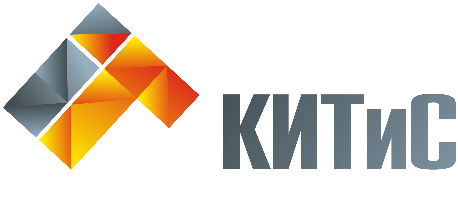 Министерство образования Калининградской областиГосударственное бюджетное учреждение Калининградской области профессиональная образовательная организация «Колледж информационных технологий и строительства» (ГБУ КО ПОО «КИТиС»)МОНИТОРИНГ ПРОФОРИЕНТАЦИОННОЙ ДЕЯТЕЛЬНОСТИ ОБЩЕОБРАЗОВАТЕЛЬНЫХ УЧРЕЖДЕНИЙКАЛИНИНГРАДСКОЙ ОБЛАСТИАналитическая записка по материалам исследованияКалининград2021 годВведениеЦелью мониторинга являлось изучение профориентационной деятельности общеобразовательных учреждений Калининградской области, а также выявлением проблемных мест в этой сфере.Задачи исследования:Определение количества обучающихся общеобразовательных организаций, охваченных профориентационной деятельностью.Изучение мероприятий, направленных на профориентацию обучающихся.Выявление ближайших и перспективных планов развития сферы профориентационной деятельности.Изучение степени информированности обучающихся о профориентационных мероприятиях.Определение возможностей для лиц с ОВЗ и инвалидностью в области профориентационной деятельности.Основные характеристики исследования:	Объектом исследования выступили общеобразовательные организации Калининградской области.	Анкетирование проведено в 22 муниципальных образованиях Калининградской области.Результаты исследованияПо результатам исследования были получены следующие результаты:Калининградская область имеет региональные цели и задачи по выявлению предпочтений обучающихся в области профессиональной ориентации. В 2021 году численность обучающихся общеобразовательных организаций, принявших участие в мониторинге профессиональных намерений учащихся составило 25 966 человек. Наиболее активное участие принимают школы, расположенные в г. Калининград. Школы, расположенные в сельской местности не всегда имеют доступ к информационным материалам, в силу чего не имеют возможности принять участие в ходе мониторинга. Главным фактором становится отсутствие зоны покрытия интернет-связью в удаленных территориях.В 16 муниципальных образованиях Калининградской области имеются разработанные и утвержденные планы мероприятий («дорожные карты») или программы по развитию системы профессиональной ориентации. В 6 муниципальных образованиях они отсутствуют. Имеется единая система по самоопределению обучающихся, по обеспечению информированности обучающихся об особенностях различных сфер профессиональной деятельности. Это подтверждается рядом региональных мероприятий, в том числе с участием представителей работодателей из числа крупных предприятий региона. Ежегодный мониторинг кадровой потребности работодателей помогает определить вектор дальнейшего движения выпускников и акцентуацию при поступлении. Значительная часть муниципальных образований справляется с задачей планирования, отстаёт преимущественно приморская зона Калининградской области. Главным фактором отсутствия системы планирования является частая смена кадров, ответственных за направление «Образование» и «Молодёжная политика»В регионе налажена система по осуществлению психолого-педагогической поддержки, консультационной помощи обучающимся в их профессиональной ориентации. Благодаря систематической работе численность обучающихся, выбравших для сдачи государственной итоговой аттестации по образовательным программам основного общего образования учебные предметы, соответствующие профилю обучения составило 4 123 человека.Численность обучающихся, выбравших для сдачи государственной итоговой аттестации по образовательным программам среднего общего образования учебные предметы, соответствующие профилю обучения составило 4 123 человека. Ряд субъектов, расположенных на Востоке региона не имеют налаженной системы в силу отсутствия в штатном расписании должности педагога-психолога либо отсутствия квалифицированных кадров в муниципальном образовании. Отток в областной центр кадров создает крепкую систему психолого-педагогической поддержки в городе Калининград.Внедрено активное содействие в поступлении обучающихся в профессиональные образовательные организации и образовательные организации высшего образования. Численность обучающихся, поступивших в ПОО и ВО по профилю обучения составило 1 525 человек. Активно работают муниципальные образования, имеющие на своей территории действующие ПОО. Территориальная удаленность ряда образовательных учреждений усложняет процесс очного профориентирования, но продолжается активное внедрение дистанционных форматов.С учетом межведомственного взаимодействия проводятся мероприятия совместно с предприятиями, образовательными организациями, центрами профориентационной работы. Результатом стал показатель - численность обучающихся по образовательным программам основного и среднего общего образования, охваченных мероприятиями, направленными на раннюю профессиональную ориентацию  в рамках проекта «Билет в будущее» 7 800 человек, а также численность обучающихся по образовательным программам основного и среднего общего образования, охваченных мероприятиями, направленными на раннюю профессиональную ориентацию  в рамках открыты- онлайн-уроков «Проектория» - 18 332 человека. Образовательные организации, расположенные вблизь областного центра принимают активное участие в проектах очного формата, удаленные – в дистанционном. Главным фактором влияния становятся вопросы организации трансферных перевозок, сопровождения обучающихся, а также отсутствие необходимой техники для участия в онлайн-форматах. Продолжается оснащение точек роста и аудиторий для профильных предметов, которые в рамках сетевого взаимодействия подключают всё больше учебных заведений.Активно развивается система профориентационной деятельности лиц с ОВЗ и инвалидностью, как в рамках регионального чемпионата «Abylimpics», так и в инклюзивных вариантах днях открытых дверей ПОО и ВО. Численность обучающихся с инвалидностью и ОВЗ, принявших участие в различных профориентационных мероприятиях возросла до 2 637 человек. Благодаря ежегодному мониторингу профессиональных намерений по анкете «Мой выбор» удаётся формировать контрольные цифры приёма с учетом возможностей и потребностей выпускников общеобразовательных учреждений. Участники располагаются в зависимости от уровня оснащенности мастерских. Наиболее развитыми являются центральная и восточная часть области. Приморская зона практически не оснащена оборудованными мастерскими по профилям подготовки к чемпионатному движению. Главным фактором является отсутствие сертфиицированных тренеров по компетенций с правом преподавания обучающимся из числа лиц с оВЗ и инвалидностью.Проведен ряд мероприятий, направленных на формирование у обучающихся позитивного отношения к профессиональной трудовой деятельности. Среди реализованных проектов «Мир профессий», «Профессия наизнанку», «100 вопросов взрослому» и иные. Численность обучающихся, посетивших учреждения/предприятия в рамках профориентационных мероприятий составила 7 692 человека. Наиболее крупные предприятия находятся в Советском, Светловском, Багратионовском, гусевском городских округахЮ В связи с этим наиболее плодотворное сотрудничество выстроено на базе ПОО, расположенных в этих округах. Отсутствие крупных предприятий в ряде округов вызывает трудности в организации профориентационных мероприятий с непосредственным участием работодателей, однако ведется работы с объектами МСП.Расширен перечень форматов взаимодействия ПОО и ВО с общеобразовательными учреждениями. Общественными организациями реализован ряд проектов при грантовой поддержке Фонда президентских грантов, грантов для физических лиц «Ромолодежь» и грантов регионального значения. Численность обучающихся общеобразовательных организаций, принявших участие в различных профориентационных мероприятиях, проводимых совместно с профессиональными образовательными организациями высшего образования 9 621 человек. Значительная часть грантополучателей расположена в г. Калининграде и Гурьевском городском округе в связи с чем там проходит значительная часть мероприятий. На отдаленных территориях слабо развита проектная деятельность в силу отсутствия компетентностных кадров, переезжающих в областной центр.Всё чаще в рамках профориентационных выставок и чемпионатов профессионального мастерства принимает непосредственное участие представитель Центра занятости населения. Численность обучающихся, принявших участие в «ярмарках вакансий» и других профориентационных мероприятиях, проводимых службой занятости населения с учетом выявленных потребностей рынка труда региона 4 580 человек. Данные мероприятия проводятся преимущественно в городе Калининград. Колосальная загруженность территориальных отделений Центра занятости населения не позволяет реализовывать «Ярмарки вакансий» повсеместно.Развивается конкурсное движение профориентационной направленностию. Увеличилось число тренировочных полигонов по различным компетенциям региональных чемпионатов «WorldSkills Russia» и «Abylimpics» на базе профессиональных образовательных организаций. Значительно расширился перечень компетенций и сетевое взаимодействие ПОО и общеобразовательных организаций в рамках конкурсных движений. Численность обучающихся, учавствующих в конкурсах профориентационной направленности составило 3 557 человек. Участники располагаются в зависимости от наличия тренировочных полигонов для школьного возраста. Активно работают Зеленоградский, Гусевский, Советский городской округа и город Калининград. Главным фактором является отсутствие сертфиицированных тренеров по компетенций и оборудованных мастерских, а также необходимого количества обучающихся из числа лиц с ОВЗ и инвалидностью в одном классе одной образовательной организации для удобства обучения.Анализ в разрезе муниципальных образованийВыводы.По результатам исследования можно сделать следующие выводы:Активно набирают популярность онлайн-проекты (пр. «Проектория). Численность обучающихся, участвовавших в профориентационных мероприятиях в режиме «онлайн» значительно превосходит очный формат.Значительная часть крупных предприятий принимает непосредственное участие в организации профориентационных мероприятий. Ведется ежегодный мониторинг кадровой потребности работодателей, итоги учитываются при формировании контрольных цифр приема.В силу удаленности учреждений СПО и ВО возникают проблемы транспортировки участников из отдаленных сельских территорий, что снижает численность при посещении очных мероприятий в ряде муниципалитетов.Возросла доля профориентированных участников из числа лиц с ОВЗ и инвалидность, что говорит об увеличении уровня доступности образовательных организаций.В регионе систематизируются мероприятия по выявлению предпочтений обучающихся в области профессиональной ориентации, по сопровождению самоопределения обучающихся, по проведению ранней профориентации обучающихся.Наименование организации, проводившей мониторинг - ГБУ КО ПОО «Колледж информационных технологий и строительства» Руководитель мониторинга       ___________________/.   Пашковский М.А.                                                            (подпись)                           (Ф.И.О.)Ответственные за сбор аналитических данных               ___________________/   Заянчаускене Л.С.                                                       (подпись)                                 (Ф.И.О.)                                     	      ___________________/     Тимофеев Д.М.                                                            (подпись)                                 (Ф.И.О.)236029 г. Калининград, ул. Горького, 166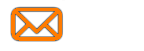 т/ф +7 (4012) 91-61-06,  96-42-56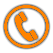          ИНН 3906010853, КПП 390601001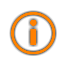        официальный сайт: www.kitis.ru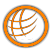          ОКПО 02510716, ОГРН 1023900998725е-mail: info@kitis.ru 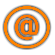 Городские округа1.Численность обучающихся общеобразовательных организаций, принявших участие в мониторинге профессиональных намерений обучающихся2.Наличие  утвержденных планов мероприятий («дорожных карт») или программ по развитию системы профессиональной ориентации3.Численность обучающихся, выбравших для сдачи государственной итоговой аттестации по образовательным программам основного общего образования учебные предметы, соответствующие профилю обучения4.Численность обучающихся, выбравших для сдачи государственной итоговой аттестации по образовательным программам среднего общего образования учебные предметы, соответствующие профилю обучения5.Численность обучающихся, поступивших в ПОО и ВО по профилю обучения6.Численность обучающихся по образовательным программам основного и среднего общего образования, охваченных мероприятиями, направленными на раннюю профессиональную ориентацию, всего из них:в рамках «Билет в будущее»в рамках открытых онлайн-уроков «Проектория»7.Численность обучающихся с инвалидностью и ОВЗ, принявших участие в различных профориентационных мероприятиях8.Численность обучающихся, посетивших учреждения/предприятия в рамках профориентационных мероприятий9.Численность обучающихся общеобразовательных организаций, принявших участие в различных профессиональными образовательными организациями высшего образования10.Численность обучающихся, принявших участие в «ярмарках вакансий» и других профориентационных мероприятиях, проводимых службой занятости населения с учетом выявленных потребностей рынка труда региона11.Численность обучающихся, участвующих в конкурсах профориентационной направленностиГород «Калининград»11944имеется27701540283813316/11517986902986014011538Балтийский961имеется16064192246/13063450768916520Багратионовский1088имеется03634480/1012851244832600Зеленоградский591имеется115035631/624511617316310Светлогорский1300имеется1237035425/10237311230825310Советский575имеется16490196284/1091763436053727Славский726имеется000297/7528513473450Светловский586имеется177100113617/1002522102324222Черняховский1423имеется00173517/15541254577552171200Нестеровский139имеется713648196/28414143101363Мамоновский262имеется72024206/2644410419619627Гусевский611имеется251675221/6538137381914639Озерский76имеется17441196/25667591174711Краснознаменский169имеется0033228/8513210212912Гвардейский450имеется561882378/559119636353150278Правдинский356имеется16290118309/5646739410332879Янтарный55нет2902428/5515520556Гурьевский955нет0118235754/1670126784776665117Полесский970нет13474175361/864894075272158Пионерский942нет13271148287/739582013142270Ладушинский837нет11961106238/603602073482304Неманский309нет985525321/5831911653484